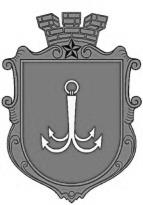                                           ОДЕСЬКА МІСЬКА РАДАПОСТІЙНА КОМІСІЯЗ ПИТАНЬ ТРАНСПОРТУ І ДОРОЖНЬОГО ГОСПОДАРСТВА ________________№_________________на №______________від______________10.11.2023	каб. 307                               14:00ПОРЯДОК ДЕННИЙ:Розгляд плану роботи комісії на 2024 рік для складання Плану роботи Одеської міської ради на 2024 рік. (додається).Інші питання.пл. Думська, 1, м. Одеса, 65026, Україна